                                                                                                       												Ek7b                                                         POZİTİF İLKYARDIM EĞİTİCİ EĞİTİMİ EĞİTİM MERKEZİ                                                                    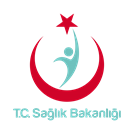                                                                               İLKYARDIM EĞİTİCİ EĞİTİMİ SINAV TUTANAK FORMUSınav Tarihi: 17.01.2018       Sınav Gözetmeni 						Sınav Gözetmeni 						     Merkez EğitmeniSıra NoAdı - SoyadıMesleğiSınav Notu (Teorik)Sınav Notu (Sunum)Genel OrtalamaSONUÇ1Ayşegül Merve ÖZDEMİR2Ayşegül Güney3Erol KARACAN4Saliha NUR5Kartal KARADANA